
ประกาศเทศบาลตำบลนาสาร
เรื่อง ประกาศผู้ชนะการเสนอราคา ซื้อวัสดุก่อสร้าง ยางมะตอยสำเร็จรูป (แอสฟัลท์) ขนาดบรรจุ ๒๐ กิโลกรัมต่อถุง จำนวน ๑๘๐ ถุง โดยวิธีเฉพาะเจาะจง
--------------------------------------------------------------------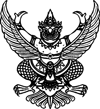 
ประกาศเทศบาลตำบลนาสาร
เรื่อง ประกาศผู้ชนะการเสนอราคา ซื้อวัสดุก่อสร้าง ยางมะตอยสำเร็จรูป (แอสฟัลท์) ขนาดบรรจุ ๒๐ กิโลกรัมต่อถุง จำนวน ๑๘๐ ถุง โดยวิธีเฉพาะเจาะจง
--------------------------------------------------------------------               ตามที่ เทศบาลตำบลนาสาร ได้มีหนังสือเชิญชวนสำหรับ ซื้อวัสดุก่อสร้าง ยางมะตอยสำเร็จรูป (แอสฟัลท์) ขนาดบรรจุ ๒๐ กิโลกรัมต่อถุง จำนวน ๑๘๐ ถุง โดยวิธีเฉพาะเจาะจง สำหรับใช้ซ่อมแซมถนนแอสฟัลท์ที่เกิดการชำรุดเสียหายภายในเขตพื้นที่เทศบาลตำบลนาสาร เพื่อแก้ไขปัญหาความเดือดร้อนของประชาชนที่ใช้เส้นทางสัญจรไปมา เพื่อความปลอดภัยในชีวิตและทรัพย์สิน นั้น
               ซื้อวัสดุก่อสร้าง ยางมะตอยสำเร็จรูป (แอสฟัลท์) ขนาดบรรจุ ๒๐ กิโลกรัมต่อถุง จำนวน ๑๘๐ ถุง ผู้ได้รับการคัดเลือก ได้แก่ เชียรสวัสดิ์ เซ็นเตอร์ เซอร์เวย์อิ้ง (ขายปลีก) โดยเสนอราคา เป็นเงินทั้งสิ้น ๒๗,๐๐๐.๐๐ บาท (สองหมื่นเจ็ดพันบาทถ้วน) รวมภาษีมูลค่าเพิ่มและภาษีอื่น ค่าขนส่ง ค่าจดทะเบียน และค่าใช้จ่ายอื่นๆ ทั้งปวง               ตามที่ เทศบาลตำบลนาสาร ได้มีหนังสือเชิญชวนสำหรับ ซื้อวัสดุก่อสร้าง ยางมะตอยสำเร็จรูป (แอสฟัลท์) ขนาดบรรจุ ๒๐ กิโลกรัมต่อถุง จำนวน ๑๘๐ ถุง โดยวิธีเฉพาะเจาะจง สำหรับใช้ซ่อมแซมถนนแอสฟัลท์ที่เกิดการชำรุดเสียหายภายในเขตพื้นที่เทศบาลตำบลนาสาร เพื่อแก้ไขปัญหาความเดือดร้อนของประชาชนที่ใช้เส้นทางสัญจรไปมา เพื่อความปลอดภัยในชีวิตและทรัพย์สิน นั้น
               ซื้อวัสดุก่อสร้าง ยางมะตอยสำเร็จรูป (แอสฟัลท์) ขนาดบรรจุ ๒๐ กิโลกรัมต่อถุง จำนวน ๑๘๐ ถุง ผู้ได้รับการคัดเลือก ได้แก่ เชียรสวัสดิ์ เซ็นเตอร์ เซอร์เวย์อิ้ง (ขายปลีก) โดยเสนอราคา เป็นเงินทั้งสิ้น ๒๗,๐๐๐.๐๐ บาท (สองหมื่นเจ็ดพันบาทถ้วน) รวมภาษีมูลค่าเพิ่มและภาษีอื่น ค่าขนส่ง ค่าจดทะเบียน และค่าใช้จ่ายอื่นๆ ทั้งปวงประกาศ ณ วันที่  ๗ กันยายน พ.ศ. ๒๕๖๑